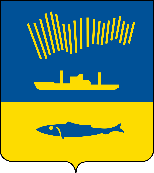 АДМИНИСТРАЦИЯ ГОРОДА МУРМАНСКАП О С Т А Н О В Л Е Н И Е   .  .                                                                                                            №     В соответствии с постановлениями Правительства Мурманской области от 24.02.2021 № 97-ПП «Об утверждении Положения о Министерстве развития Арктики и экономики Мурманской области», от 10.09.2020 № 629-ПП 
«Об инвестиционном портале Мурманской области», Уставом муниципального образования город Мурманск п о с т а н о в л я ю: 1. Внести в регламент сопровождения инвестиционных проектов, планируемых к реализации и реализуемых на территории города Мурманска, утвержденный постановлением администрации города Мурманска 
от 28.05.2014 № 1610 (в ред. постановлений от 10.01.2017 № 16, от 08.02.2018 
№ 322, от 05.02.2020 № 260, от 02.11.2020 № 2536) (далее – Регламент), следующие изменения: 1.1. Пункт 1.3 раздела 1 «Общие положения» Регламента изложить в новой редакции:«1.3.	 Положения Регламента направлены на снижение административных барьеров при реализации инвестиционных проектов на территории муниципального образования город Мурманск и унификацию процедуры взаимодействия субъектов инвестиционной деятельности, Уполномоченного органа и структурных подразделений администрации города Мурманска (далее – структурные подразделения) по вопросам реализации инвестиционных проектов:- комитета по образованию администрации города Мурманска;- комитета по охране здоровья администрации города Мурманска;- комитета по культуре администрации города Мурманска;- комитета по физической культуре и спорту администрации города Мурманска;- комитета по социальной поддержке, взаимодействию с общественными организациями и делам молодежи администрации города Мурманска;- комитета по жилищной политике администрации города Мурманска;- комитета градостроительства и территориального развития администрации города Мурманска;- комитета по развитию городского хозяйства администрации города Мурманска;- комитета имущественных отношений города Мурманска;- комитета по строительству администрации города Мурманска;- управления финансов администрации города Мурманска.». 1.2. В абзаце 2 подпункта 2.4.1 пункта 2.4 раздела 2 «Сопровождение инвестиционных проектов» Регламента слова «отчета о реализации мероприятий по созданию инвестиционных объектов и объектов инфраструктуры, включенных в план создания инвестиционных объектов» заменить словами «перечня инвестиционных проектов, планируемых к реализации подведомственными организациями, инвестиционных объектов и объектов инфраструктуры, строительство, реконструкция, модернизация которых запланированы в муниципальных программах города Мурманска (далее – муниципальные программы), согласно Порядку формирования и ведения реестра инвестиционных проектов города Мурманска, реализуемых субъектами инвестиционной деятельности».1.3. В графе 5 строки 4 Приложения № 1 к Регламенту слова «Министерство инвестиций, развития предпринимательства и рыбного хозяйства Мурманской области» заменить словами «Министерство развития Арктики и экономики Мурманской области».2. Отделу информационно-технического обеспечения и защиты информации администрации города Мурманска (Кузьмин А.Н.) разместить настоящее постановление на официальном сайте администрации города Мурманска в сети Интернет.3. Редакции газеты «Вечерний Мурманск» (Хабаров В.А.) опубликовать настоящее постановление.4. Настоящее постановление вступает в силу со дня официального опубликования.5. Контроль за выполнением настоящего постановления возложить на заместителя главы администрации города Мурманска Синякаева Р.Р.Глава администрации города Мурманска                                                                                 Е.В. Никора